МКДОУ «Введенский детский сад общеразвивающего вида №3»Дата: январь, 2019 г.Подготовил: С авчишина Е.А.«Рождественские Колядки»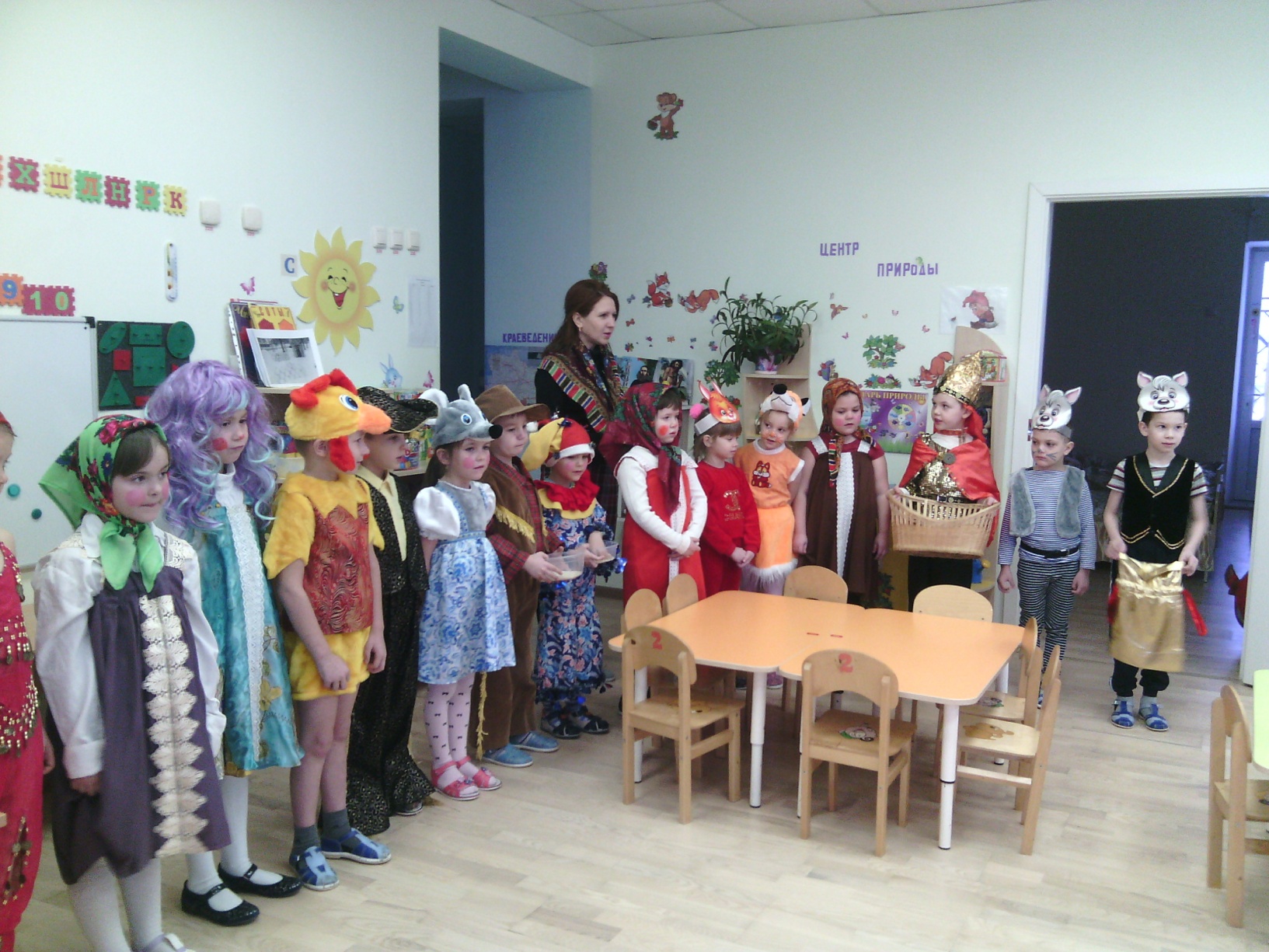 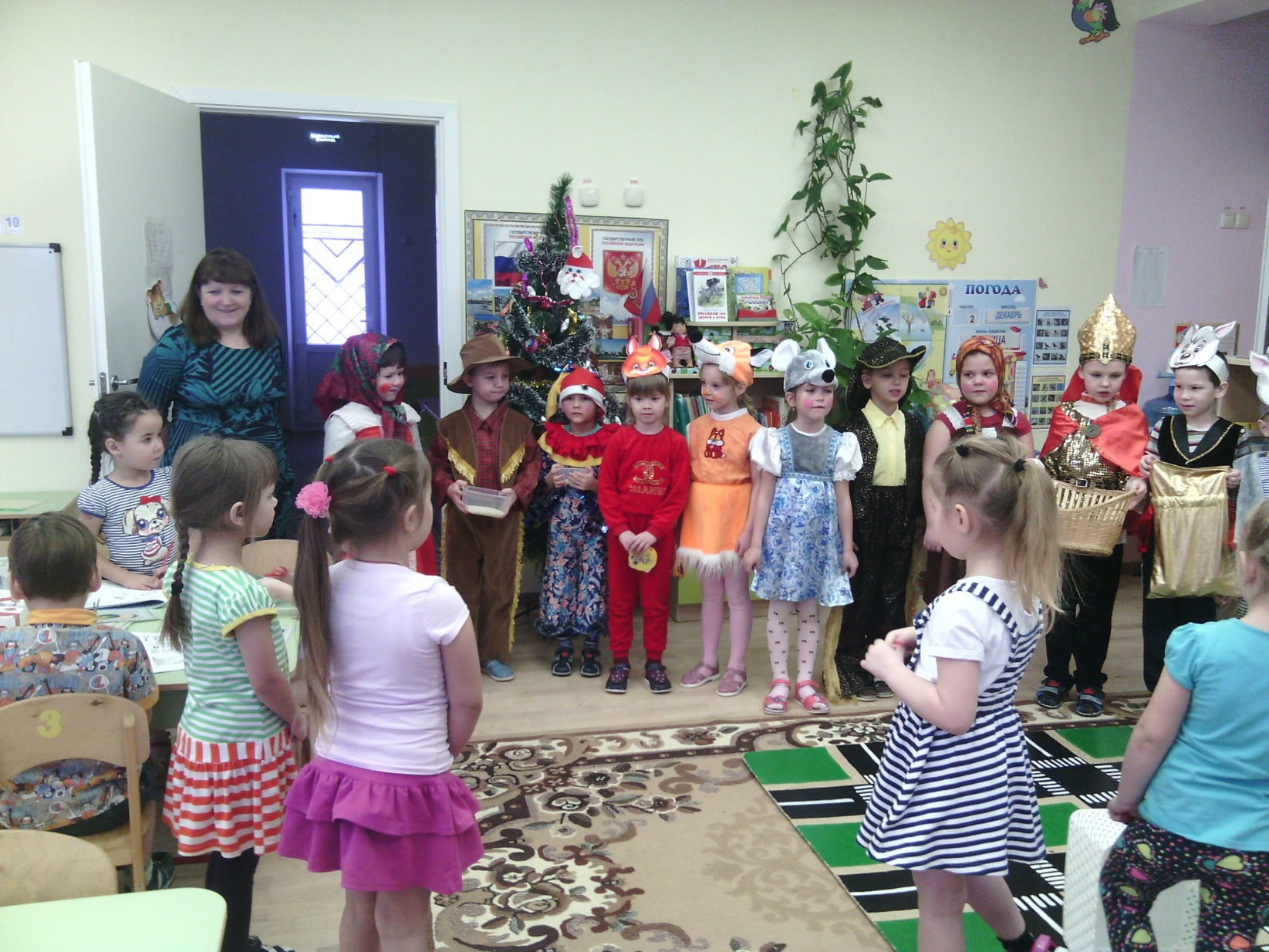 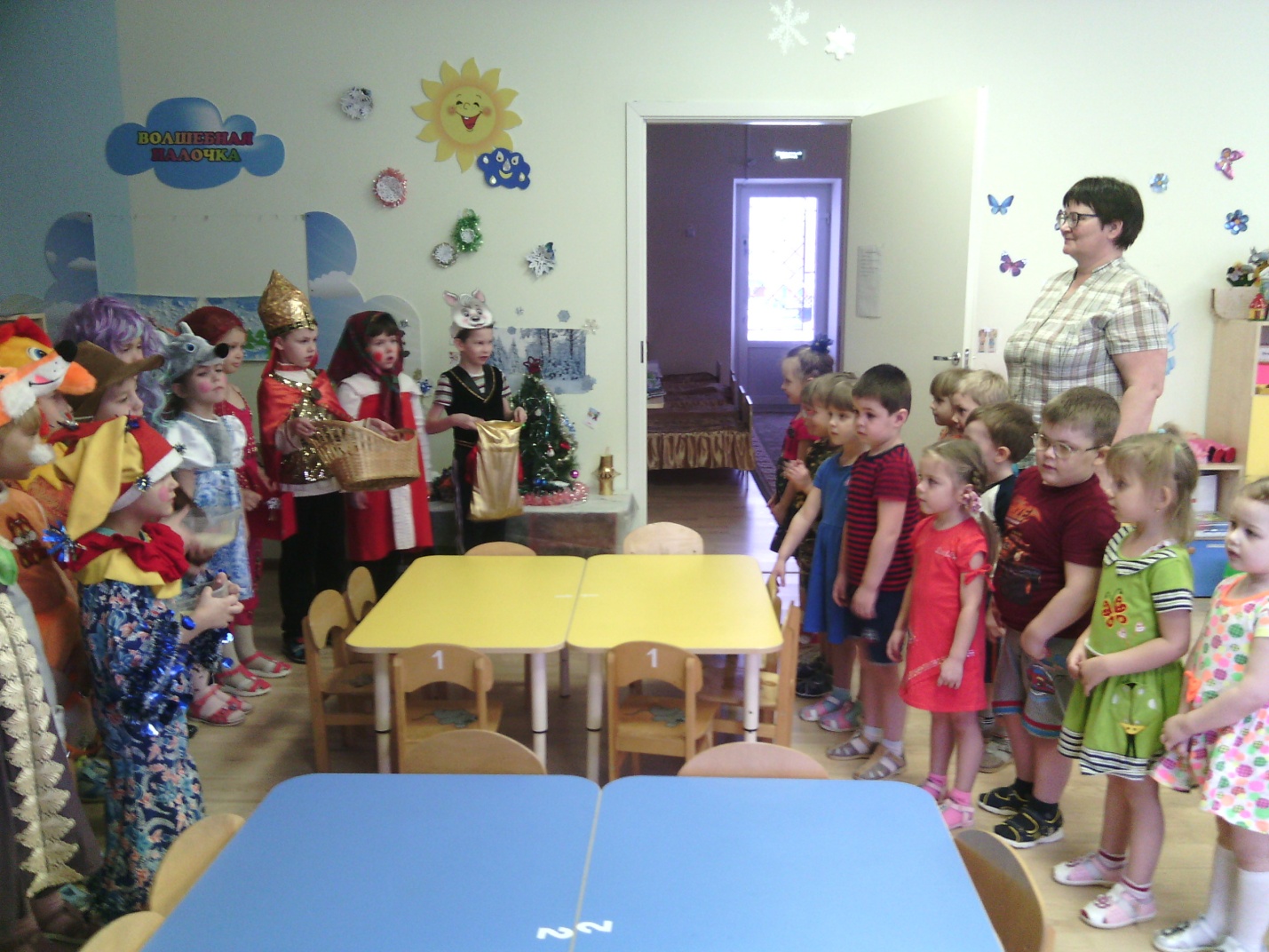 «Рождественские Колядки» заканчиваются – катанием с горки.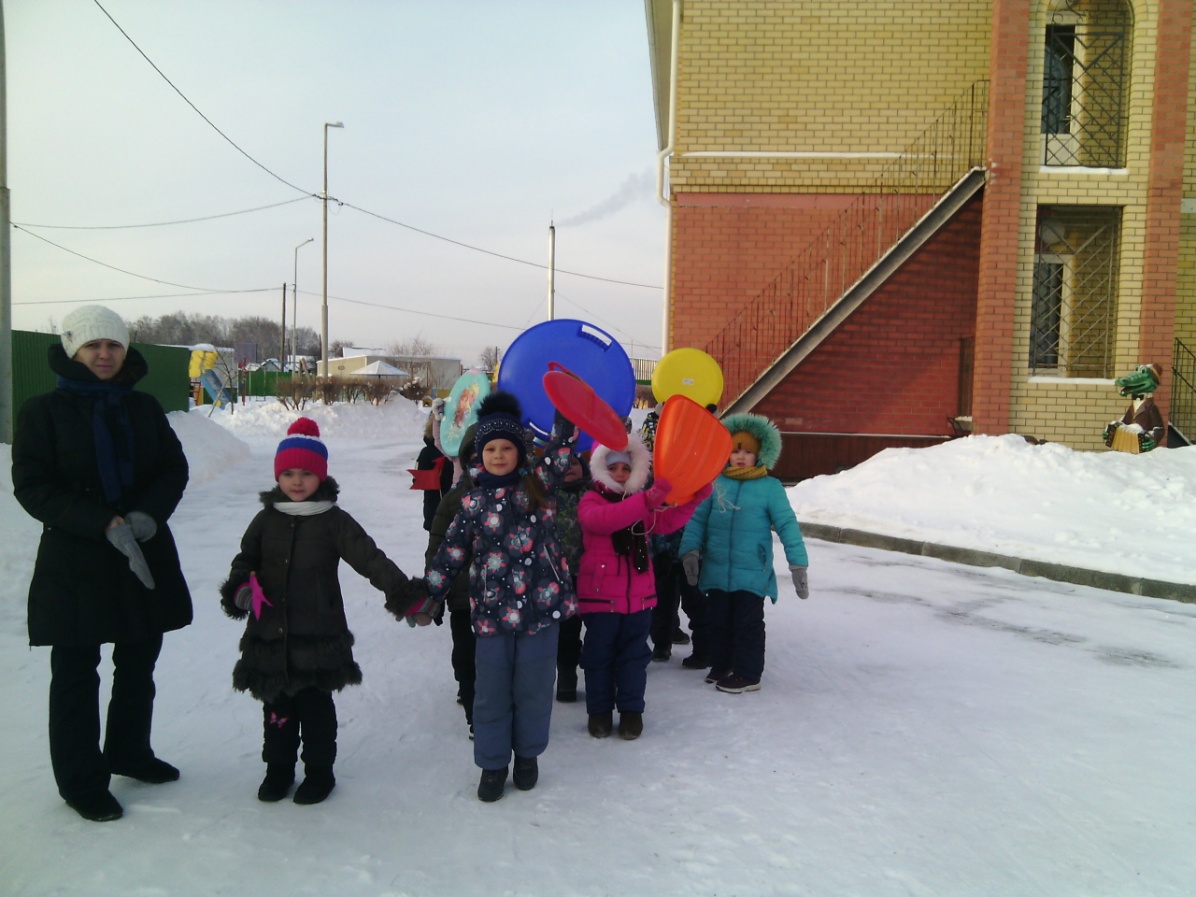 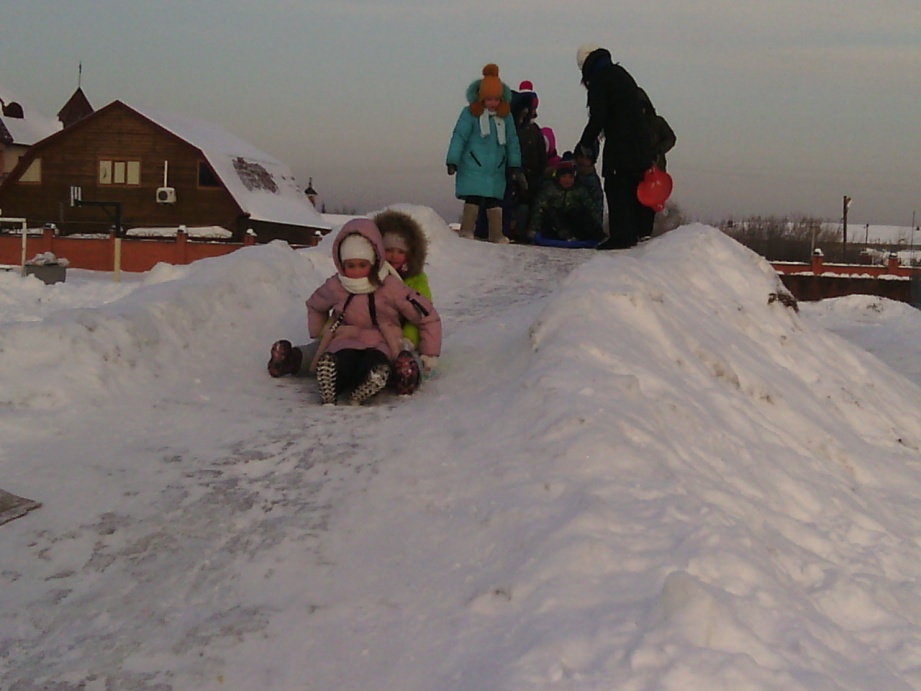 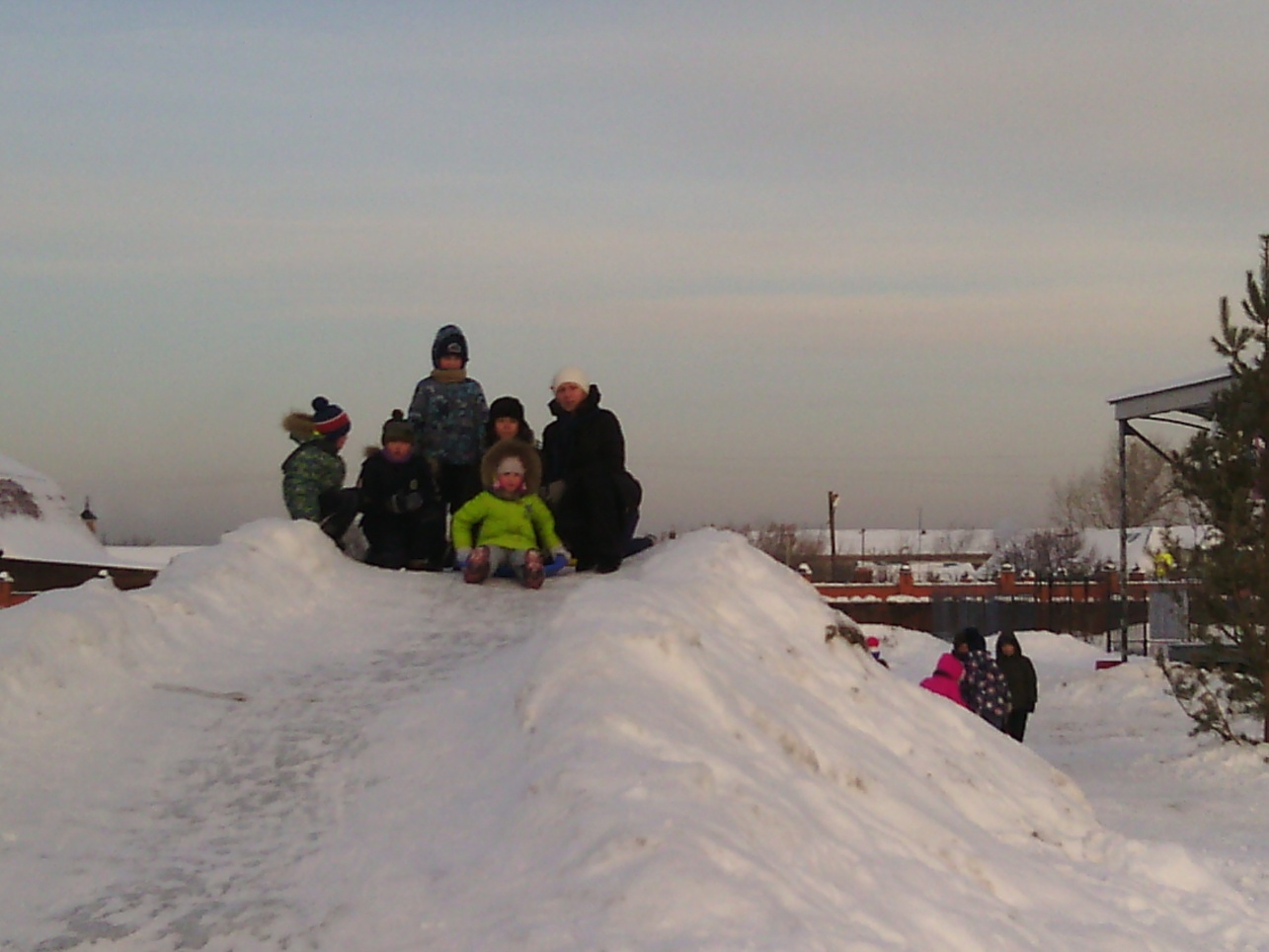 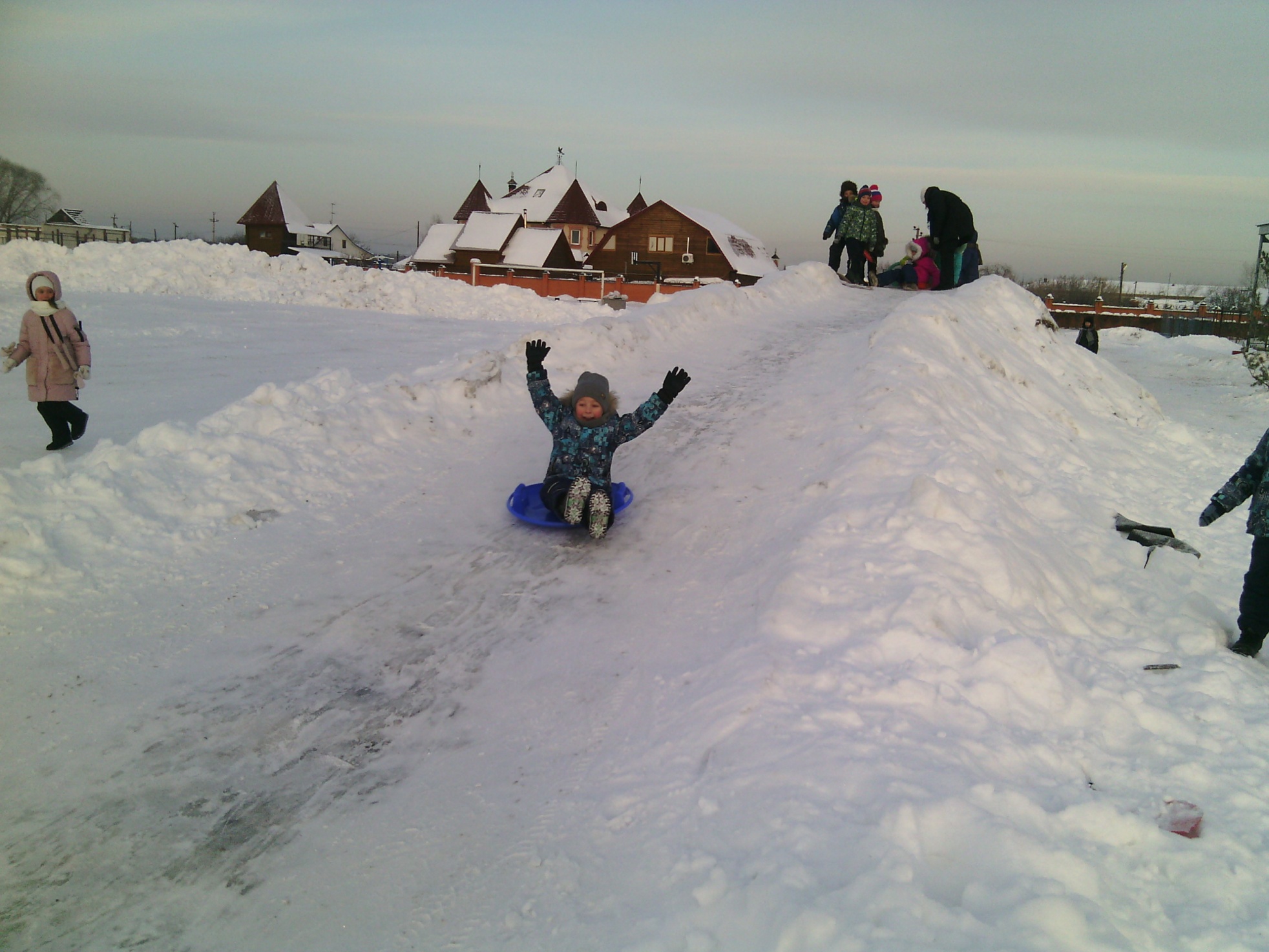 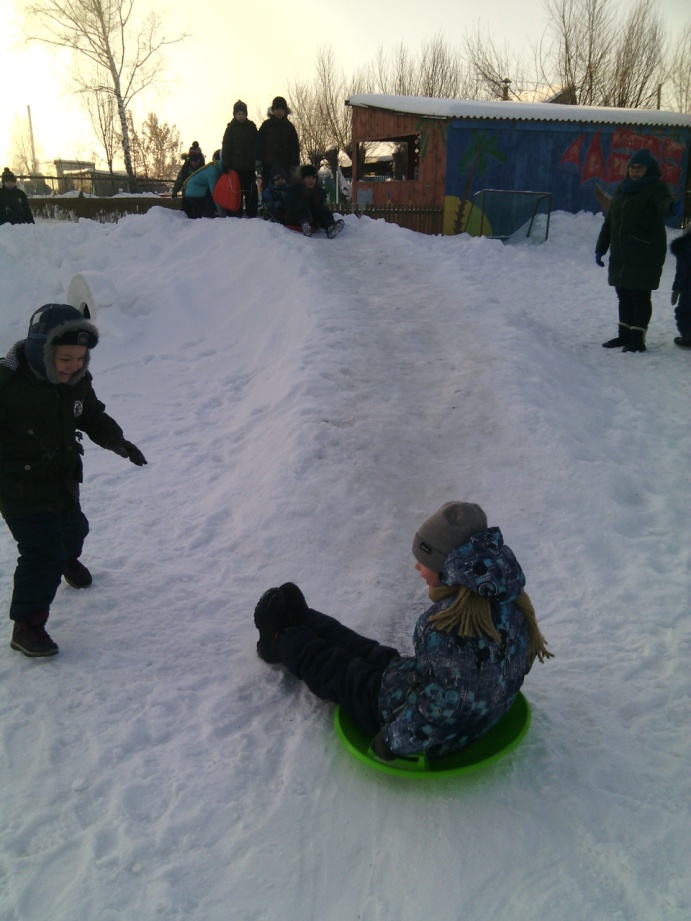 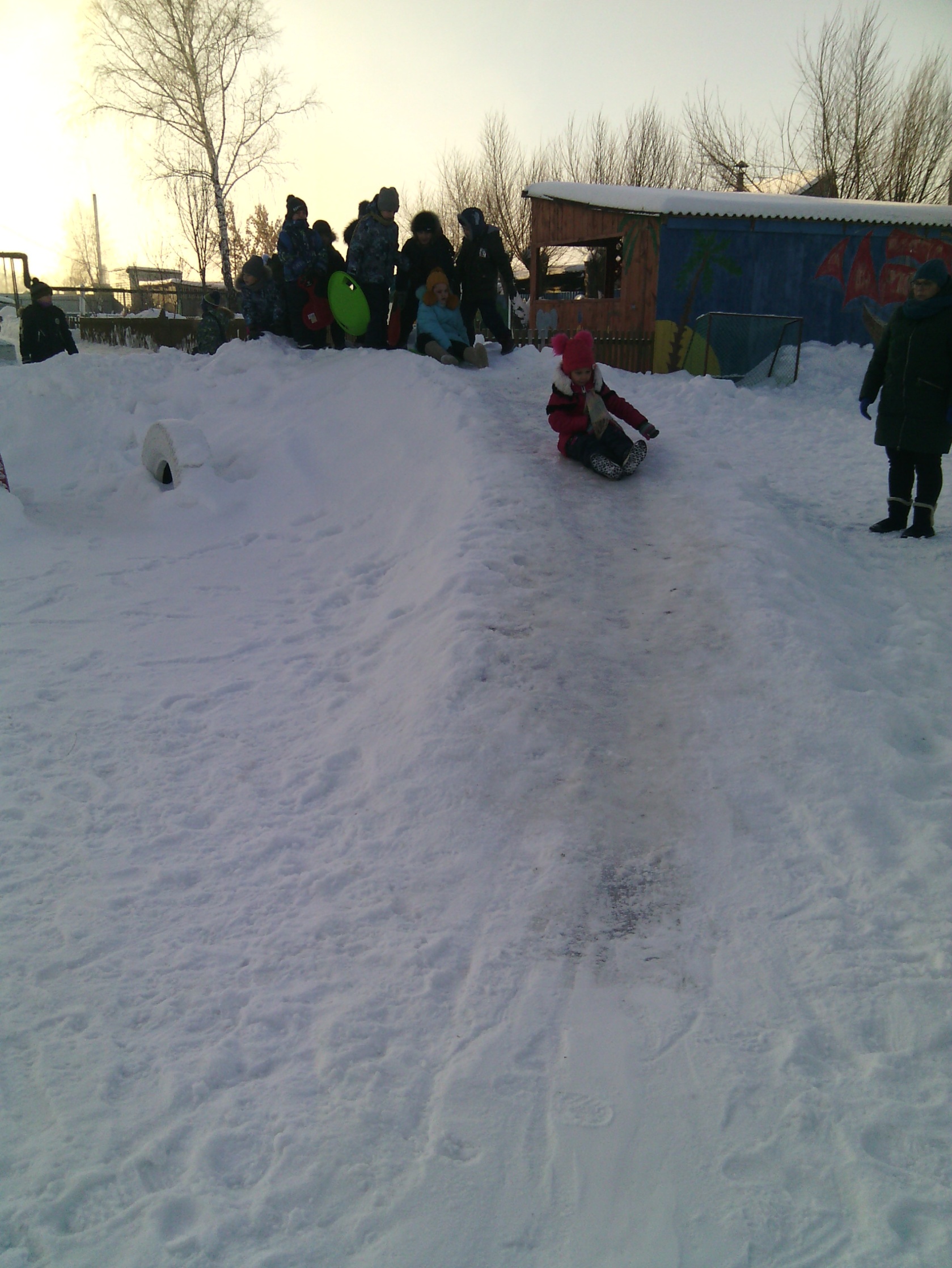 